442/19443/19444/19445/19446/19447/19448/19Mineral Titles Act 2010Mineral Titles Act 2010NOTICE OF LAND CEASING TO BE A MINERAL TITLE AREANOTICE OF LAND CEASING TO BE A MINERAL TITLE AREATitle Type and Number:Mineral Lease (Southern) 177Area ceased on:21 October 2019Area:205.00 HectaresLocality:DELNYName of Applicants(s)Holder(s):100% IN MINERALS PTY LTD [ACN. 092 036 603]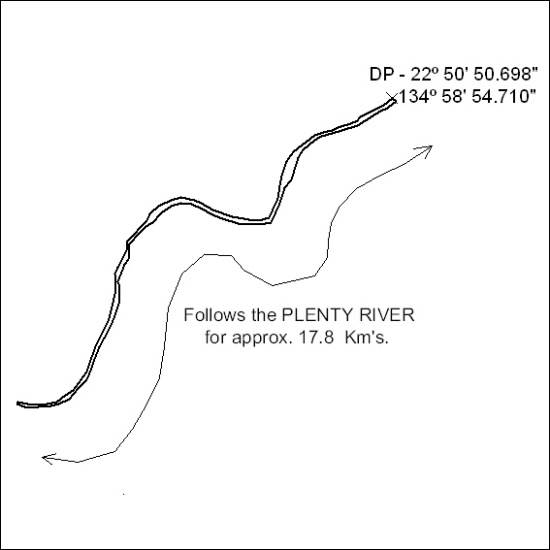 Mineral Titles Act 2010Mineral Titles Act 2010NOTICE OF LAND CEASING TO BE A MINERAL TITLE AREANOTICE OF LAND CEASING TO BE A MINERAL TITLE AREATitle Type and Number:Mineral Lease (Southern) 178Area ceased on:21 October 2019Area:751.00 HectaresLocality:DNEIPERName of Applicants(s)Holder(s):100% IN MINERALS PTY LTD [ACN. 092 036 603]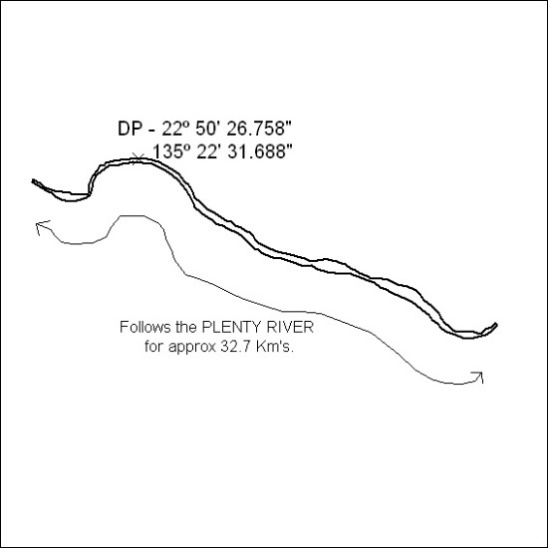 Mineral Titles Act 2010Mineral Titles Act 2010NOTICE OF LAND CEASING TO BE A MINERAL TITLE AREANOTICE OF LAND CEASING TO BE A MINERAL TITLE AREATitle Type and Number:Mineral Lease (Southern) 179Area ceased on:21 October 2019Area:843.00 HectaresLocality:JINKAName of Applicants(s)Holder(s):100% IN MINERALS PTY LTD [ACN. 092 036 603]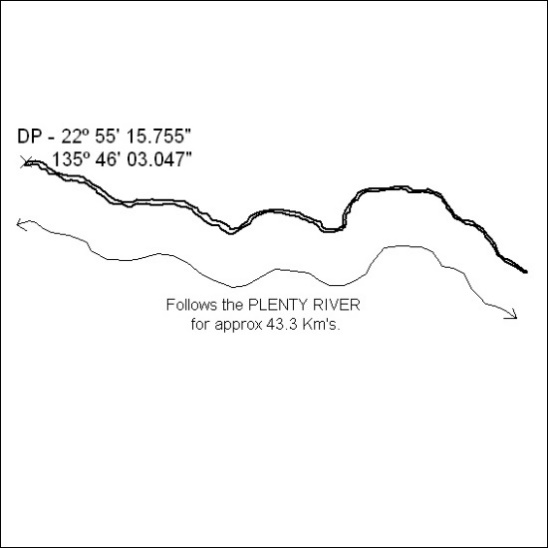 Mineral Titles Act 2010Mineral Titles Act 2010NOTICE OF LAND CEASING TO BE A MINERAL TITLE AREANOTICE OF LAND CEASING TO BE A MINERAL TITLE AREATitle Type and Number:Mineral Lease (Southern) 182Area ceased on:21 October 2019Area:421.00 HectaresLocality:DNEIPERName of Applicants(s)Holder(s):100% IN MINERALS PTY LTD [ACN. 092 036 603]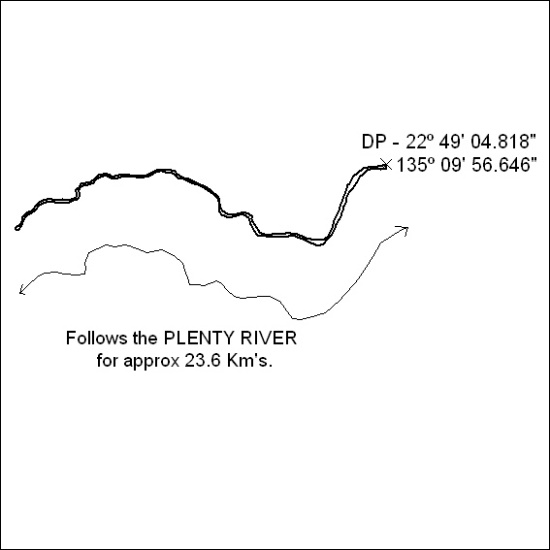 Mineral Titles Act 2010Mineral Titles Act 2010NOTICE OF LAND CEASING TO BE A MINERAL TITLE AREANOTICE OF LAND CEASING TO BE A MINERAL TITLE AREATitle Type and Number:Mineral Lease (Southern) 183Area ceased on:21 October 2019Area:226.00 HectaresLocality:QUARTZName of Applicants(s)Holder(s):100% IN MINERALS PTY LTD [ACN. 092 036 603]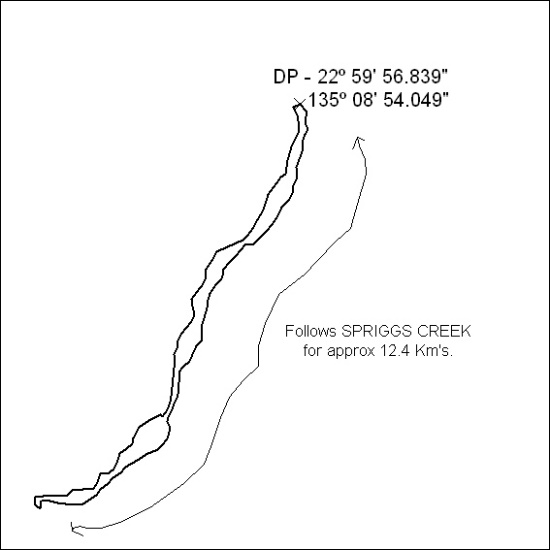 Mineral Titles Act 2010Mineral Titles Act 2010NOTICE OF LAND CEASING TO BE A MINERAL TITLE AREANOTICE OF LAND CEASING TO BE A MINERAL TITLE AREATitle Type and Number:Mineral Lease (Southern) 184Area ceased on:21 October 2019Area:202.00 HectaresLocality:DNEIPERName of Applicants(s)Holder(s):100% IN MINERALS PTY LTD [ACN. 092 036 603]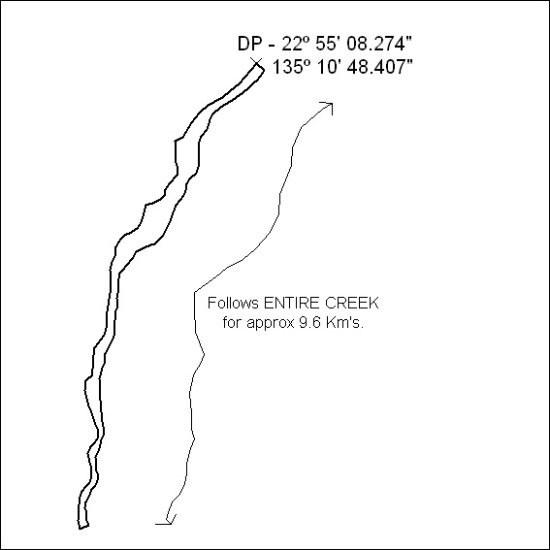 Mineral Titles Act 2010Mineral Titles Act 2010NOTICE OF LAND CEASING TO BE A MINERAL TITLE AREANOTICE OF LAND CEASING TO BE A MINERAL TITLE AREATitle Type and Number:Mineral Lease (Southern) 185Area ceased on:21 October 2019Area:433.00 HectaresLocality:DNEIPERName of Applicants(s)Holder(s):100% IN MINERALS PTY LTD [ACN. 092 036 603]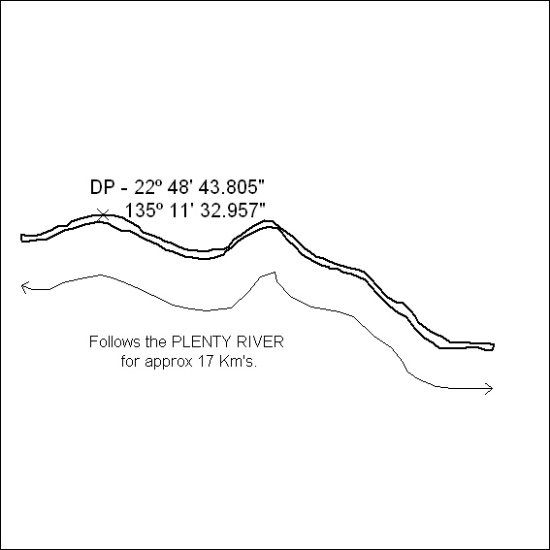 